23.11.2017											         № 1234						г. СевероуральскО внесении изменений в муниципальную программу Североуральского городского округа «Безопасность жизнедеятельности населения Североуральского городского округа»на 2014-2020 годы, утвержденную постановлением Администрации Североуральского городского округа от 30.10.2013 № 1535Руководствуясь Уставом Североуральского городского округа, статьей 43 Положения о правовых актах Североуральского городского округа, утвержденного решением Думы Североуральского городского округа от 22.04.2015 № 33, постановлением Администрации Североуральского городского округа от 02.09.2013 № 1237 «Об утверждении Порядка формирования и реализации муниципальных программ Североуральского городского округа», в целях приведения объемов финансирования в соответствие с решением Думы Североуральского городского округа от 21.12.2016 № 91 «О бюджете Североуральского городского округа на 2017 год и плановый период 2018-2019 годов», Администрация Североуральского городского округПОСТАНОВЛЯЕТ:1. Внести в муниципальную программу Североуральского городского округа «Безопасность жизнедеятельности населения Североуральского городского округа» на 2014-2020 годы, утвержденную постановлением Администрации Североуральского городского округа от 30.10.2013 № 1535, с изменениями, внесенными постановлениями Администрации Североуральского городского округа от 06.04.2015г. № 624, 29.01.2016г. № 86, 24.03.2016г. № 352, от 13.09.2016г. № 1135, 22.03.2017 № 377, следующие изменения:1) в Паспорте муниципальной программы Североуральского городского округа «Безопасность жизнедеятельности населения Североуральского городского округа» на 2014-2020 годы строку «Объем реализации муниципальной программы (подпрограмм) по годам реализации, тыс. рублей» изложить в следующей редакции:2) приложение № 2 к муниципальной программе «План мероприятий по выполнению муниципальной программы Североуральского городского округа «Безопасность жизнедеятельности населения Североуральского городского округа» на 2014-2020 годы изложить в новой редакции (прилагается). 2. Разместить настоящее постановление на официальном сайте Администрации Североуральского городского округа.Глава Североуральского городского округа					  В.П. Матюшенко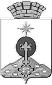 АДМИНИСТРАЦИЯ СЕВЕРОУРАЛЬСКОГО ГОРОДСКОГО ОКРУГАПОСТАНОВЛЕНИЕОбъём реализации муниципальной программы (подпрограмм) по годам реализации, тыс. руб.Общий объём финансирования 6455,50000 тыс. руб. в том числе:Общий объём финансирования 6455,50000 тыс. руб. в том числе:Общий объём финансирования 6455,50000 тыс. руб. в том числе:Общий объём финансирования 6455,50000 тыс. руб. в том числе:Общий объём финансирования 6455,50000 тыс. руб. в том числе:Общий объём финансирования 6455,50000 тыс. руб. в том числе:Общий объём финансирования 6455,50000 тыс. руб. в том числе:Общий объём финансирования 6455,50000 тыс. руб. в том числе:Объём реализации муниципальной программы (подпрограмм) по годам реализации, тыс. руб.2014201520162017201820192020Объём реализации муниципальной программы (подпрограмм) по годам реализации, тыс. руб.Муниципальный бюджет738,10000522,40000888,00000905,000001134,000001134,000001134,00000Объём реализации муниципальной программы (подпрограмм) по годам реализации, тыс. руб.Федеральный бюджет0000000Объём реализации муниципальной программы (подпрограмм) по годам реализации, тыс. руб.Областной бюджет0000000